Авторские методические разработки ДУХИНОЙ ОКСАНЫ ФЁДОРОВНЫ, воспитателя, МБДОУ «Детский сад «22 «Радуга» ст.Лысогорской» в рамках конкурса педагогических идей по проблеме «Культура формирования здорового образа  жизни у дошкольников»Сценарий экскурсии для детей 4-5 лет «Если хочешь быть здоров».Цель: Пропагандировать  здоровый образ жизни, подвести к осознанию  детьми потребностей заботы о себе и своем здоровье. Учить детей оценивать и прогнозировать свое здоровье. В – ребята. Сегодня мы с вами отправляемся в путешествие за здоровьем. Мы с вами побываем в осеннем парке, на школьном дворе, в школьной библиотеке, поиграем в игры, побегаем, попрыгаем и конечно укрепим своё здоровье.В - Будьте внимательны, все, что вы увидите, потом расскажите мне.Придя в парк, даю возможность полюбоваться красотой осенней природы. Подышать свежим воздухом.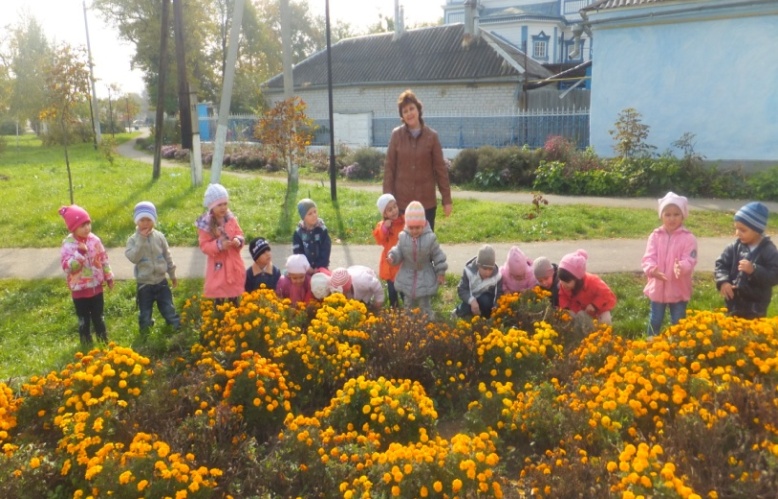 В - Дети, посмотрите вокруг, как красив наш парк, много зелени. Еще не все деревья сбросили свой золотистый наряд. А какое над нами небо! Почему деревья спокойны?Д. – потому, что нет ветра, погода безветренная. В.- Воздух свежий, чистый. Послушайте, не поют ли птички? Какое сейчас время года?Д. - осень.В. - Какая осень? Почему  её называют  золотой?Д. - потому что осенью листья на деревьях жёлтые. В. - Что бывает с деревьями осенью? Какие вы знаете деревья, у которых опали листья? Д. - клен, берёза, тополь.В - Какие в парке растут еще зеленые  деревья. Д – ель, сосна, ёлка.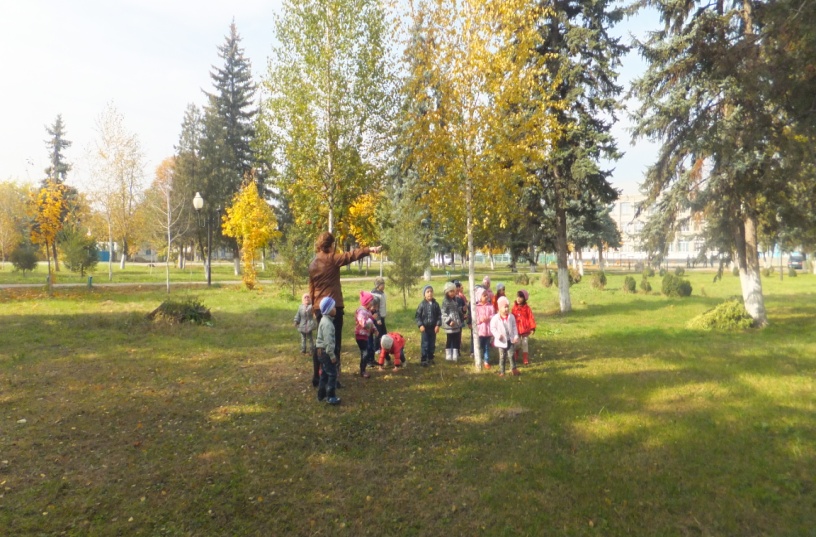 Подойдя к ним, обращаю внимание, что эти деревья тоже украшают парк. Они высокие. В - Как мы называем деревья, которые все время стоят зеленые?Д -  хвойные,   вечнозелёные.В.- ребята, а вы знаете, что все деревья помогают нам дышать. Кислород, который выделяют хвойные деревья, очень полезен, давайте подышим им. (дыхательная гимнастика).В. - А как называют деревья, у которых есть листья?  Д. - лиственные.В.- ребята, я предлагаю вам собрать опавшие листочки  с этих деревьев и поиграть с ними. (Креативная гимнастика «Осенние листочки», Игровой стретчинг «Собери  букет»).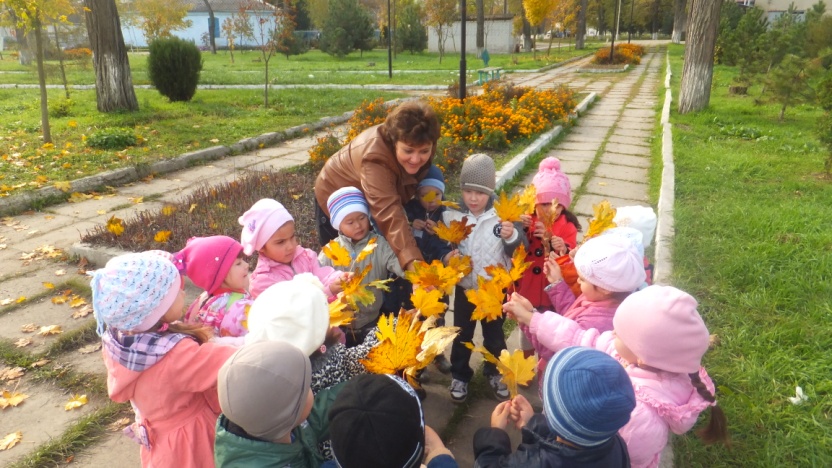 В. - Посмотрите на клумбы.  Вот эту красоту создал человек своим трудом. Посмотрите, как красиво выглядят цветы на осенних клумбах. Мы тоже должны любить и беречь деревья, цветы. Давайте с вами постоим, вдохнём аромат осенних цветов. (ароматерапия).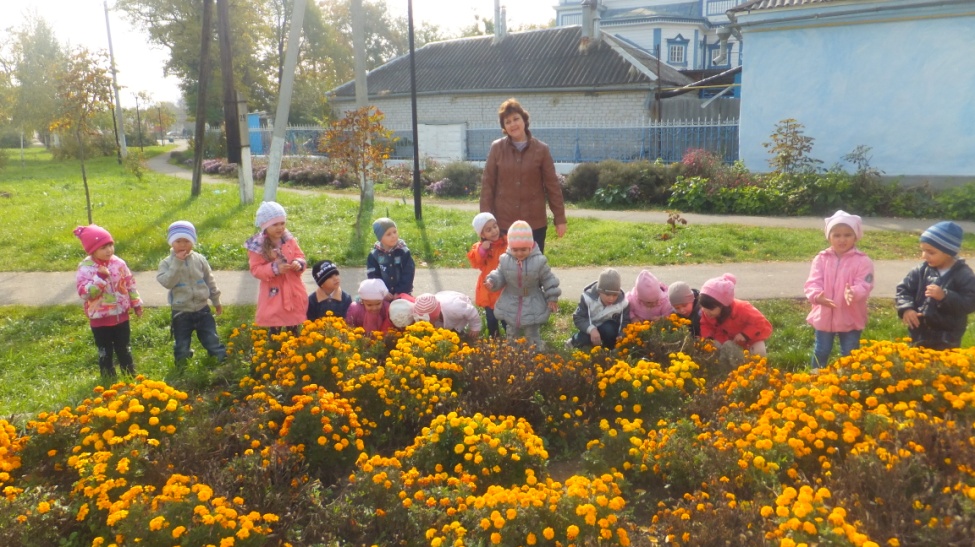 В.- А сейчас мы с вами пойдём в школу.Первая встреча на школьном дворе с учениками 1В класса. Учитель Вартанян Л.Н.проводит урок физкультуры.У. – здравствуйте, ребята, мы вас приглашаем принять участие в нашей разминке, хотите?Д. – да!У.- тогда добро пожаловать, в две шеренги становись!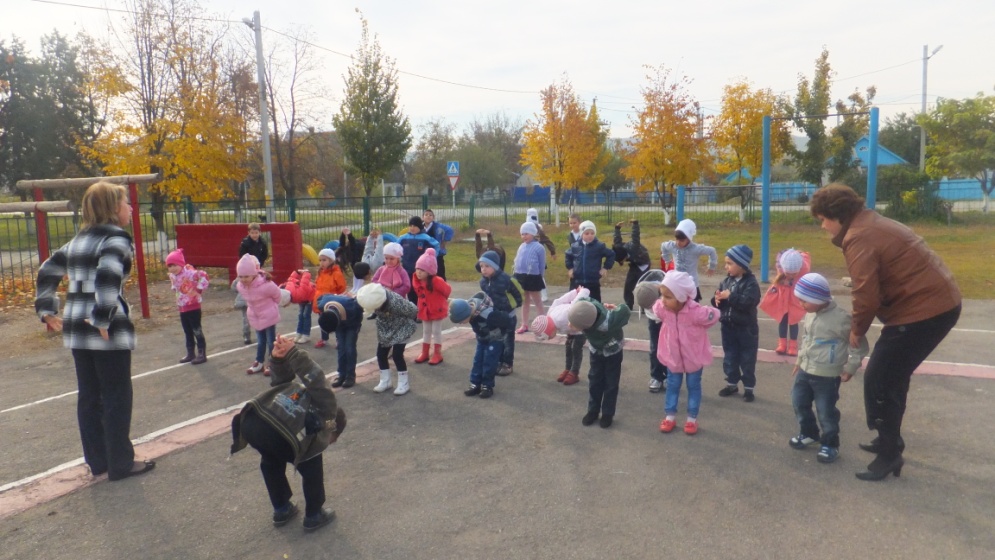 Дети выполняют упражнения на развитие силы, ловкости, гибкости, на координацию движений. («Дровосеки», «Попрыгунчики» и т.д.)В.- ребята, вам понравились упражнения?Д.- да!В.- заряд бодрости получили!Д.- да!В.- давайте попрощаемся с нашими новыми друзьями. Что мы им пожелаем  на прощанье?Д.- здоровья, хорошего настроения и отличной учебы.В.- теперь наше путешествие продолжится в школьной библиотеке. Дети заходят в библиотеку.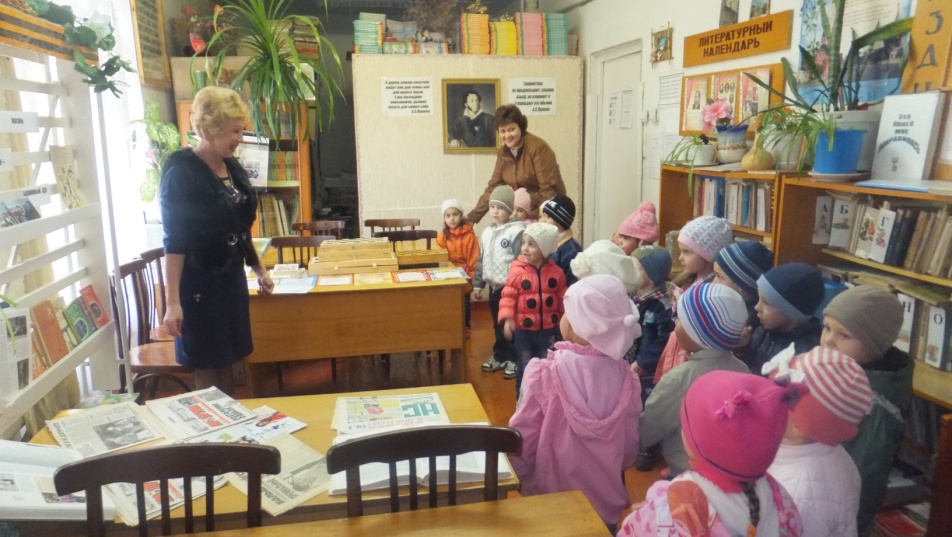 В.- ребята, мы с вами пришли в библиотеку. Здесь работает Сивоконь Валентина Петровна. Поздоровайтесь с ней.Д.- здравствуйте, добрый день.Б.- здравствуйте, ребята. Я очень рада вас видеть. Устраивайтесь удобнее, я вам сейчас все расскажу и покажу.Библиотекарь показывает детям помещение библиотеки, рассказывает о том, где и как хранятся книги. Предлагает рассмотреть стеллажи детской литературы с книгами о спорте, о здоровом образе жизни, выставки новых журналов и газет.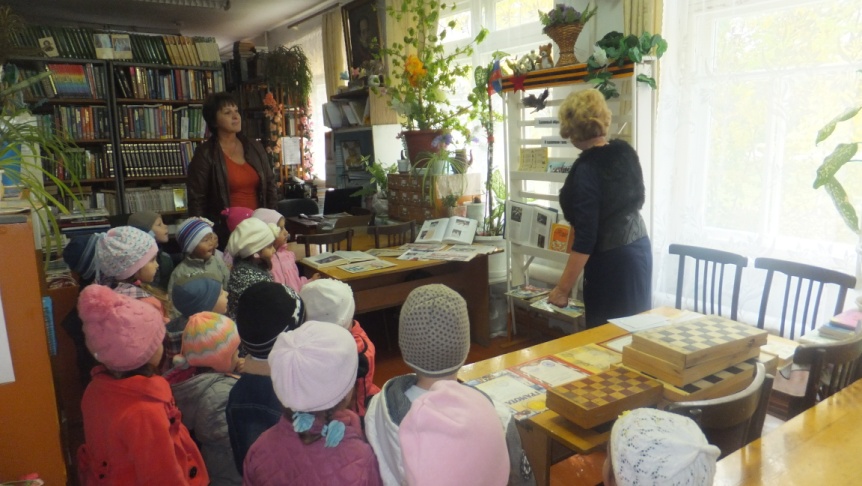 Валентина Петровна  к нашему приходу  оформила выставку «В здоровом теле - здоровый дух» (книги с иллюстрациями о спорте, о ЗОЖ, репродукции  произведений  живописи, скульптуры, архитектуры,  выставку  детского творчества «Мой помощник спорт»).Б.- сейчас я хочу с вами немного поиграть. Читает отрывок из произведения К.И.Чуковского «Мойдодыр».  Проводит  беседу по иллюстрациям к книге (закрепление КГН).Б.- ребята, а от вас убегают вещи?Д.- нет!Б.- что вы делаете, чтобы быть чистыми!Д.- умываемся, купаемся.Б.- а чем надо мыть руки?Д.- мылом.Б.- чем чистить зубы?Д.- зубной пастой и щеткой.Б.- дети, что нужно делать по утрам, чтобы быть здоровым?Д.-  зарядку!Б.- а, какие виды спорта вы знаете?Д.- футбол, волейбол, хоккей.Валентина Петровна предлагает посмотреть презентацию   о спортивном инвентаре, затем проводит  викторину «Угадай вид спорта».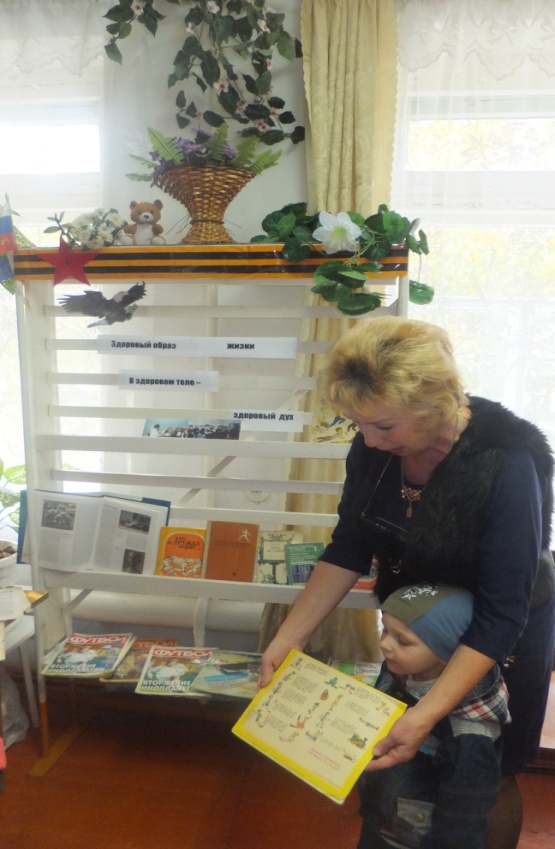 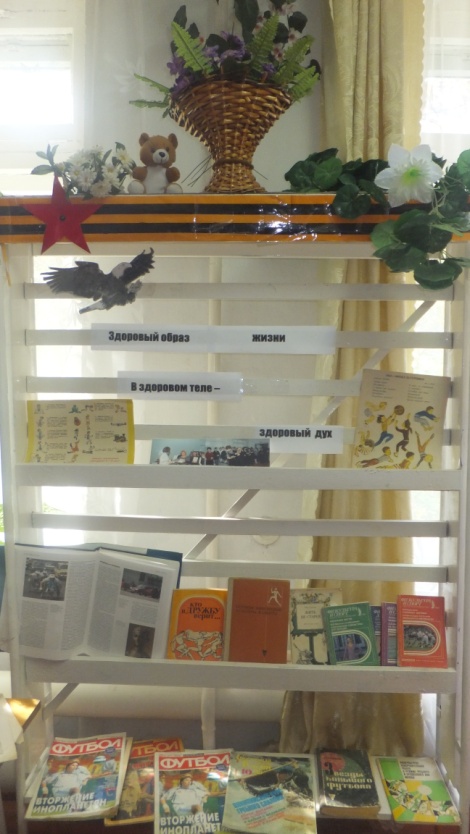 «Угадай вид спорта»1.Как называются соревнования велосипедистов и лыжников? (Гонка.)2. Какой мяч тяжелее: футбольный, волейбольный, гандбольный или баскетбольный? (Баскетбольный.)3.Что стремится установить спортсмен? (Рекорд).                               4.В какой игре используется клюшка и шайба?(Хоккей.)5. Она является залогом здоровья (чистота).6. Ледовая площадка (каток).7. Инструмент спортивного судьи. (Свисток).8.Спортивный снаряд, который  перетягивают. (Канат).9. Танцор на льду.(Фигурист).10. Страна зимних олимпийских игр 2014?(Россия).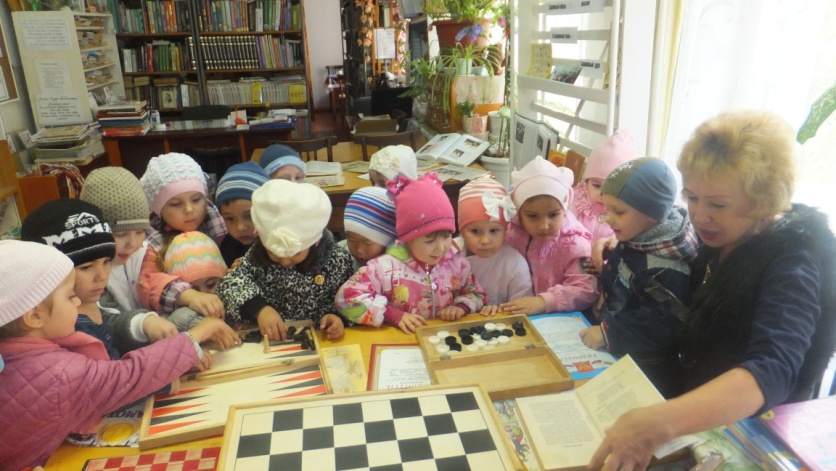 Познакомила с игрой в шашки и шахматы (форма, цвет фигур и доски, условие игры, названия шахматных фигур).Б.- ребята, сейчас я хочу познакомить вас с интересными играми, называются они шашки и шахматы.Посмотрите, игра  проходит на специальной доске, она состоит из белых и черных квадратиков. Эта доска называется игровое поле. По ней ходят специальные фигуры. В игре  шашки все фигуры – пешки. Они белого и черного цвета. Потрогайте их, какой они формы?Д.- круглой.Б.- эти фигуры ходят только по черным клеткам. Играют два игрока, выигрывает тот, который забирает все пешки соперника.А, вот эта игра – шахматы они  белого и черного цвета. Но тут уже фигуры. Маленькие фигуры – это пешки, а эти –слон, конь, ферзь, а самая высокая фигура –король. Все эти фигуры ходят по игровому полю. Хотите потрогать их?Д.- да.Б.- ребята, в эти игры можно играть дома, с родителями. Когда вы подрастете. Придете в школу, я обязательно научу вас играть в эти игры. Ф.- ребята, давайте с вами поиграем. Я буду показывать шахматную фигуру, а вы выполнять движения. Проводится с инструктором по физической культуре  Березняк Л.Н. творческая игра «Угадай образ»  цель: закрепление движений, подражательных упражнений, развитие фантазии, творческого мышления (слон, конь, пешка, король и т.д.).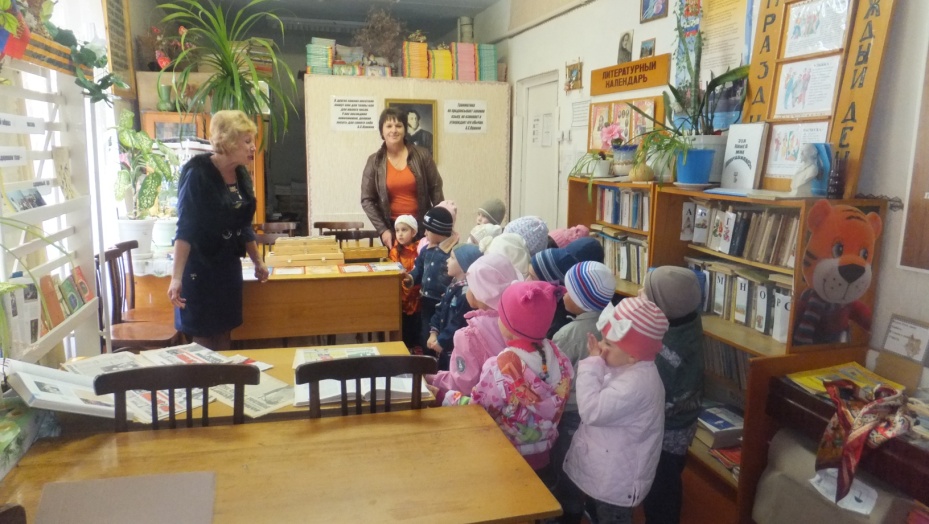 Б.- у нас в школе есть клуб «Белая ладья», наши ребята играют в шашки и шахматы и выигрывают разные турниры. Посмотрите у меня есть фотографии.(показ фотографий).Д.- да, очень Дети самостоятельно рассватривают фотографии, книги, журналы, газеты.Б.- ребята, вам понравилось у меня в библиотеке?Д.- понравилось.Б.- вы запомнили что можно много узнать о спорте, о спортивных играх из книг.В- ребята, сейчас мы попрощаемся с Валентиной Петровной,  пословицами и поговорками  о ЗОЖ.Р.-  «Где здоровье – там и я».Р.-  «со здоровьем мы друзья».Р.- « я здоровье берегу, тело в чистоте держу».Р.-  «закаляйся, умывайся, спортом разным увлекайся».В.- путешествие наше продолжается. Мы пойдем в сквер. Выход детей в сквер.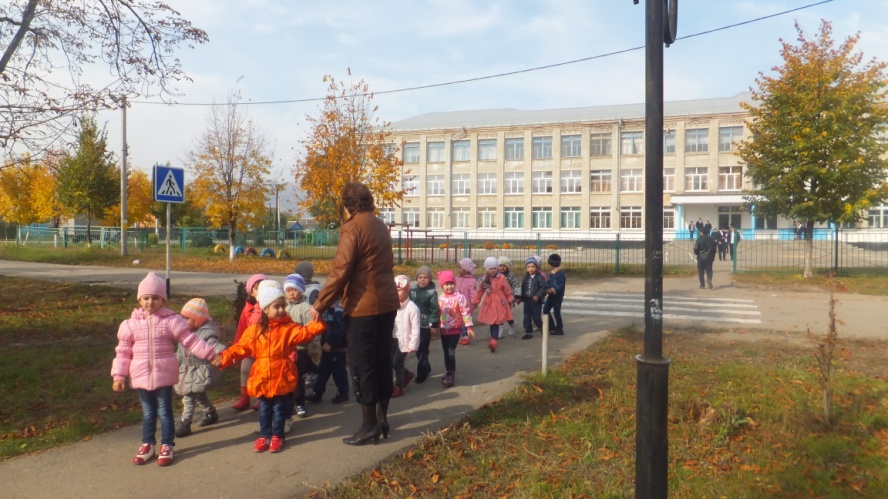 В сквере  проводятся подвижные игры «Осенний марафон», «Угадай, какое это дерево?», хороводная игра «Во поле бераза стояла», дыхательная гимнастика  «Пускаем мыльные пузыри».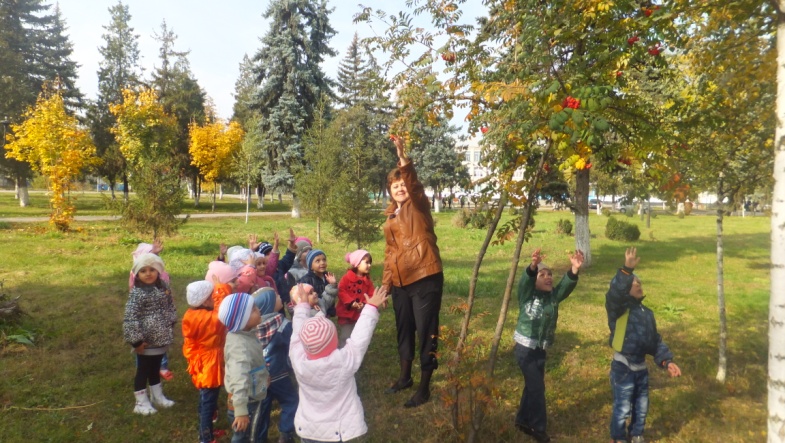 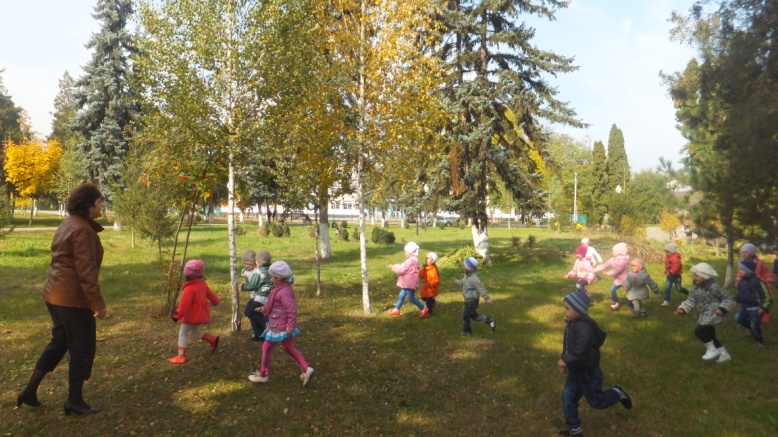 В-  ребята, давайте вернёмся в наш любимый детский сад и поиграем на нашем стадионе. На стадионе проводятся игровое упражнение на бревне «Спортивный конь», индивидуальная  работа с детьми.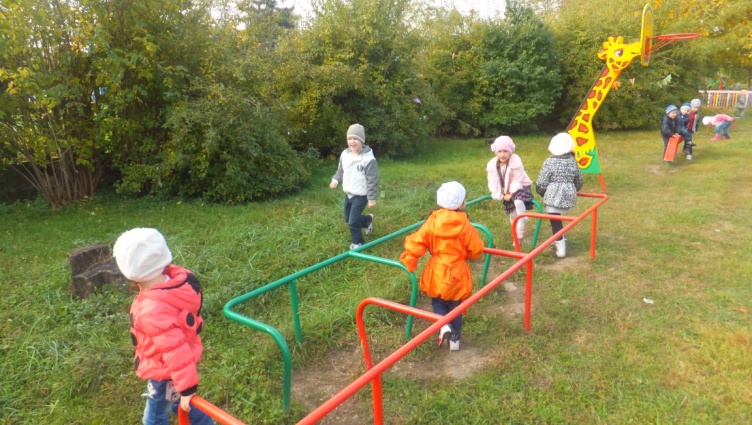 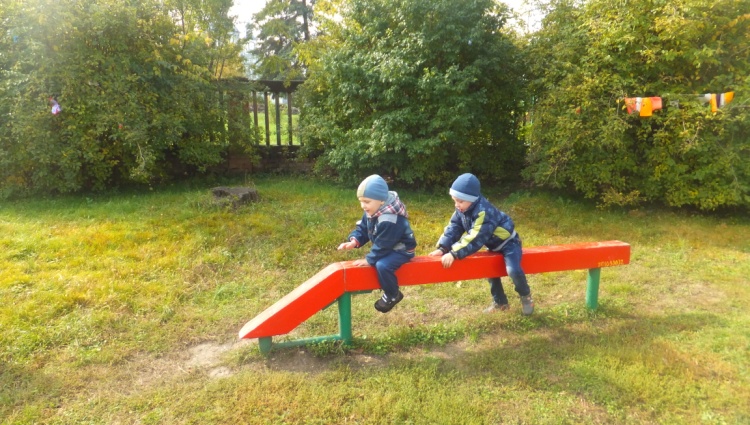 Итог.В.- как вы думаете, мы с вами укрепили свое здоровье?Д.- да.В.- а, какими упрожнениями?Д.- мы дышали чистым воздухом, бегали, прыгали,  играли в разные игры. В.- я думаю ребята, что вы сегодня по дороге домой поделитесь своими впечатлениями с родителями от нашей экскурсии. И расскажите им . что такое здоровье.Чтобы сделать ребенка умным и рассудительным, сделайте его крепким и здоровым: пусть он работает, действует, бегает, кричит, пусть он находится в постоянном движении! Руссо Ж.-Ж.